A C & C 2 0 1 3  E D U C A T I O N   C L A S S E SWoodcliff Hotel - First FloorSunday, May 5Please plan to conclude your “At The HOP” weekend by reserving some energy for Sunday morning’s Education/ Craft Classes.  Come enjoy & share the knowledge being presented by some of the weekend’s judges for our benefit!Remember classes are always held in the hotel during two AM sessions, “early”, 9AM – 10:15AM, and “late”, from 10:30AM to 11:45AM.  Our goal is to provide you with a valuable learning experience & tools, on various topics, that you can take back and share with your chapter and/or quartet.Listed below are the names of our EIGHT classes being offered!!!  Be on the lookout for more detailed info to be provided at AC&C in your weekend programs!  Thank you for your continued support!!Chorus Manager (keep your chapter organized) 	Instructor - Linda MuiseTune into Tuning						Instructor – Sue MelvinLeadership							Instructor - Sandi WrightMaking an Exciting First Impression			Instructor - Sandi WrightWhole Brain Singing					Instructor - Liane IannuzzoBeginning Directing/Section Leaders			Instructor - Liane IannuzzoBringing The Music To Life				Instructor - Jeanne O'ConnorHave Sheet Music in Hand, Now What?		Instructor - Jeanne O'Connor **Reminder - Every chapter is to please send at least 2 people to each class.***Look for this mailing & more Area 3 information on our NEW AREA 3 WEBSITE!*http://www.area3harmony.org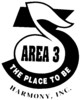 